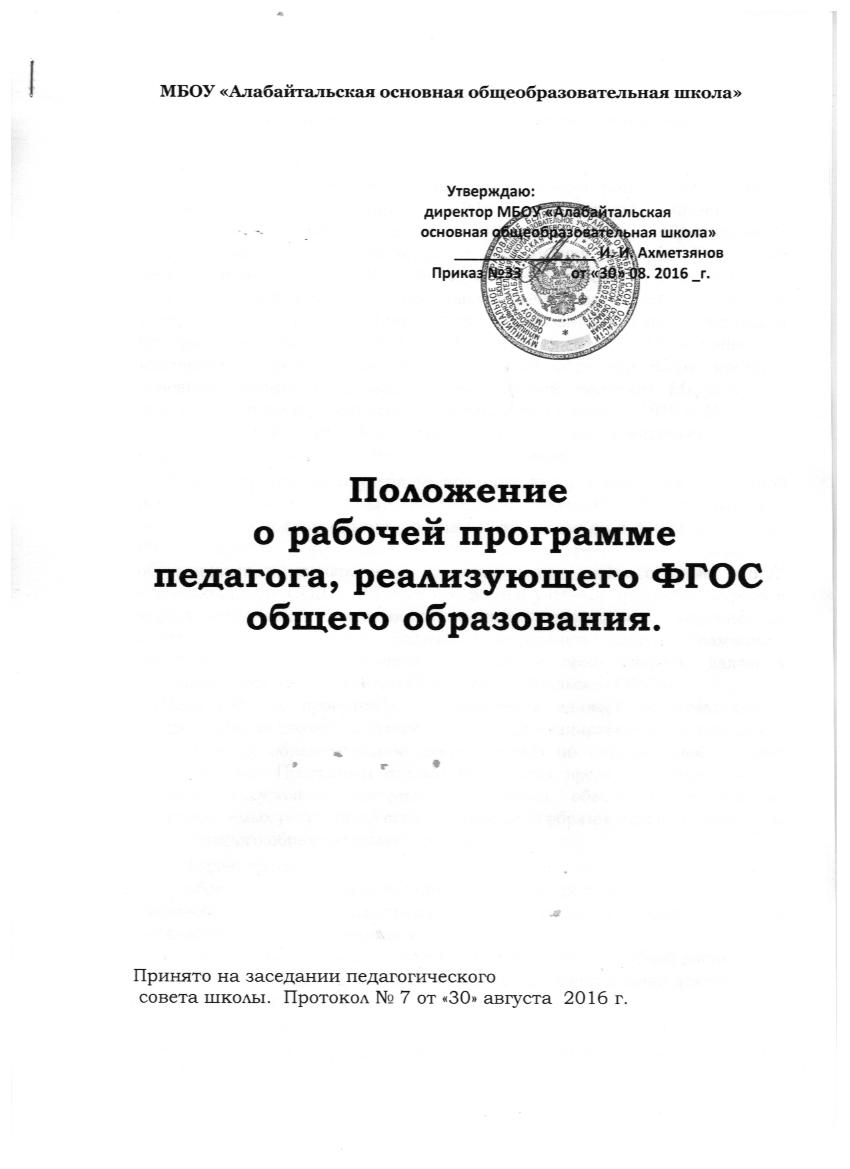 Положение о рабочей программе
педагога, реализующего ФГОС общего образования.Общие положения Настоящее Положение разработано в соответствии с Федеральным законом «Об образовании в РФ», требованиями Федерального Государственного образовательного стандарта общего образования с изменениями (приказы Министерства образования и науки Российской Федерации от 31.12.2015 № 1576 «О внесении изменений в федеральный государственный образовательный стандарт начального общего образования, утвержденный приказом Министерства образования и науки Российской Федерации от 6 октября 2009 г. № 373», от 31.12.2015 № 1577 «О внесении изменений в федеральный государственный образовательный стандарт основного общего образования, утвержденный приказом Министерства образования и науки Российской Федерации от 17 декабря 2010 г. № 1897»), Уставом МБОУ «Алабайтальская ООШ»  и регламентирует порядок разработки и реализации рабочих программ педагогов.Рабочая программа по учебному предмету, курсу, в том числе внеурочной деятельности - это нормативно-правовой документ, обязательный для выполнения в полном объеме, предназначенный для реализации требований ФГОС общего образования к условиям и результату образования обучающихся по конкретному предмету, курсу учебного плана МБОУ «Алабайтальская ООШ». Рабочие программы учебных предметов, курсов и курсов внеурочной деятельности являются структурным компонентом основной образовательной программы начального общего образования, основного общего образования, которые, в свою очередь, являются локальным нормативным актом МБОУ «Алабайтальская ООШ».Цель рабочей программы — сохранение единого образовательного пространства школы, создание условий для планирования, организации и управления образовательной деятельностью по определенной учебной дисциплине. Программы отдельных учебных предметов, курсов в том числе внеурочной деятельности должны обеспечить достижение планируемых результатов освоения основной образовательной программы для каждого образовательного уровня.      Задачи программы:обеспечить достижение обучающимися результатов обучения в соответствии с федеральным государственным образовательным стандартом общего образования;определить содержание, объем, порядок изучения учебной дисциплины (курса) с учетом целей, задач, особенностей образовательной деятельности и контингента обучающихся. Функции рабочей программы:нормативная, то есть является документом, обязательным для выполнения в полном объеме;процессуальная, то есть определяет логическую последовательность усвоения элементов содержания, организационные формы и методы, средства и условия образовательной деятельности;оценочная, то есть выявляет уровни усвоения элементов содержания, объекты контроля и критерии оценки достижения планируемых результатов освоения основной образовательной программы общего образования. К рабочим программам, которые в совокупности определяют содержание образовательной деятельности МБОУ «Алабайтальская ООШ» в рамках реализации основной образовательной программы, относятся:программы по учебным предметам;программы элективных, факультативных курсов;программы курсов внеурочной деятельности.Разработка рабочей программыРазработка и утверждение рабочих программ по обязательным учебным предметам, элективным и факультативным курсам, программам по организации внеурочной деятельности относится к компетенции образовательной организации (МБОУ «Алабайтальская ООШ»).Рабочая программа разрабатывается учителем или группой педагогов для каждого образовательного уровня или отдельного класса.Рабочие программы учебных предметов, курсов, в том числе внеурочной деятельности, разрабатываются на основе требований к результатам освоения основной образовательной программы основного общего образования с учетом программ, включенных в ее структуру.При составлении, согласовании и утверждении рабочей программы должно быть обеспечено ее соответствие следующим документам:Федеральному государственному образовательному стандарту;Основной образовательной программе МБОУ «Алабайтальская ООШ»;Примерной программе дисциплины, утвержденной Министерством образования и науки РФ (или авторской программе, прошедшей экспертизу и апробацию);Федеральному перечню учебников, утвержденному Министерством образования и науки РФ на соответствующий период.2.5.Рабочая программа учебного предмета может быть единой для всех работающих в школе учителей или индивидуальной.3.  Структура, оформление и требования к оформлению рабочей программы        3.1.Текст рабочей программы набирается в редакторе Word шрифтом TimesNewRoman, кегль 12-14, межстрочный интервал одинарный на листах формата А4. Титульный лист считается первым, но не нумеруется, также как и листы приложения.         3.2. Рабочие программы по элективным, факультативным, интегрированным (междисциплинарным) курсам, курсам внеурочной деятельности при отсутствии авторской программы разрабатываются с учетом необходимости реализации Основной образовательной программы образовательной организации (МБОУ «Алабайтальская ООШ») соответствующего образовательного уровня.3.3.Структура рабочей программы:титульный лист (приложение 1);пояснительная записка, в которой конкретизируются общие цели основного общего   образования с учётом специфики учебного предмета, нормативные документы, обеспечивающие реализацию федеральных государственных образовательных стандартов общего образования;планируемые результаты освоения учебного предмета, курса:а) личностные результаты;б) метапредметные результаты (на конец каждого года обучения);в) предметные результаты представляются двумя блоками «Обучающийся научится» («Выпускник научится») и «Обучающийся получит возможность научиться» («Выпускник получит возможность научиться»).содержание учебного предмета, курса; тематическое планирование с указанием количества часов, отводимых на освоение каждой темы;              3.4.Приложением к рабочей программе являются:оценочные материалы. (В разделе представляются контрольно-измерительные материалы, которые используются для определения уровня достижения обучающимися планируемых метапредметных и предметных результатов в рамках организации текущего контроля успеваемости. Контрольно-измерительные материалы могут быть представлены в виде ссылок на соответствующую литературу, позволяющую ознакомиться с содержанием и формами представления оценочных материалов.)календарно-тематическое планирование (КТП), которое  представлено в виде таблицы на каждый год обучения. Рассмотрение и утверждение рабочей программыРабочая программа  обсуждается  на  уровне методического объединения учителей-предметников (далее - МО) на предмет соответствия данному Положению, требованиям ФГОС, Образовательной программе МБОУ «Алабайтальская ООШ», Федеральному перечню учебников и учебных пособий, допущенный к использованию в образовательной деятельности, иным нормативным документам. Руководитель методического объединения после обсуждения  рабочих программ готовит рекомендации о согласовании или необходимости доработки с указанием конкретного срока. Директор школы анализирует рекомендации МО, готовит информацию для педагогического совета. При соответствии рабочей программы нормативным документам она утверждается приказом директора школы. Рекомендации оформляются протоколом педагогического совета.Приказом директора утверждается общий перечень рабочих программ в срок до 1 сентября текущего года. Корректировка календарно-тематического планирования осуществляется самостоятельно учителем- предметником, в зависимости от конкретных условий осуществления образовательной деятельности.Данное Положение вступает в силу со дня его утверждения. Срок действия не ограничен (или до момента введения нового Положения).Тема разделаКоличество часов№ урокаДата проведения урокаДата проведения урокакорректировкаТема урокаПланируемые результаты раздела№ урокапо плануфакткорректировкаТема урокаПланируемые результаты разделаТема раздела (количество часов)Тема раздела (количество часов)Тема раздела (количество часов)Тема раздела (количество часов)Тема раздела (количество часов)Тема раздела (количество часов)123